Workshop ERASMUS+ v Krajské knihovně Karlovy Vary 21.11.2022 | 12:00 – 16:00 h | Vstup ZDARMASrdečně Vás zveme na workshop „Možnosti vzdělávání v zahraničí pro všechny cílové skupiny s programem Erasmus+“a „Tipy a techniky pro učení cizích jazyků.“Akce proběhne v pondělí 21.11.2022 od 12.00 do 16.00 h v sále Krajské knihovny Karlovy Vary.Pracovníci Domu zahraničních spolupráce při MŠMT představí možnosti programu Erasmus+ a možnosti čerpat prostředky na komunitní projekty.Součástí workshopu budou také tipy pro učení cizích jazyků a vyzkoušení mnemotechnik na cizí slovíčka.Akce je vhodná pro zástupce škol, neziskové organice, zástupce spolků, ale i ostatní se zájmem o zahraniční spolupráci a pobyty.PROGRAM:11:30 – 12:00 Registrace12:00 – 12:10  Úvodní slovo organizátorů a partnerů akce12:10 – 13:00 Možnosti vzdělávání v zahraničí pro všechny cílové skupiny s programem Erasmus+ - část 1. (DZS)13:00 – 13:30  Možnosti vzdělávání v zahraničí pro všechny cílové skupiny s programem Erasmus+ - část 2. (DZS)13:30 – 13:45  Přestávka13:45 – 14:30  Možnosti vzdělávání v zahraničí pro všechny cílové skupiny s programem Erasmus+ - část 3. (DZS)14:30 – 15:00  Zkušenosti s programy vzdělávání v zahraničí. Jak podat žádost/projekt. (DZS, účastníci programů)15:00 – 15:15  Přestávka15:15 – 15:45 Cizí jazyky – tipy a techniky pro učení cizích jazyků, využití mnemotechnik. 15:45 – 16:00  Shrnutí a závěr akceVstup na akci je ZDARMA.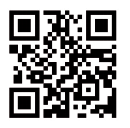 Nutná registrace na e-mail: ales@zlepsipamet.cz nebo on-line:https://www.zlepsipamet.cz/kurzy/62-moznosti-vzdelavani-v-zahranici-s-program-erasmus-a-tipy-pro-uceni-cizich-jazyku.htmlAkce je pořádána ve spolupráci s Domem zahraničních spolupráce.S přáním hezkého dneIng. Aleš Procházka,Tel.: 775 702 602 | E-mail: ales@zlepsipamet.cz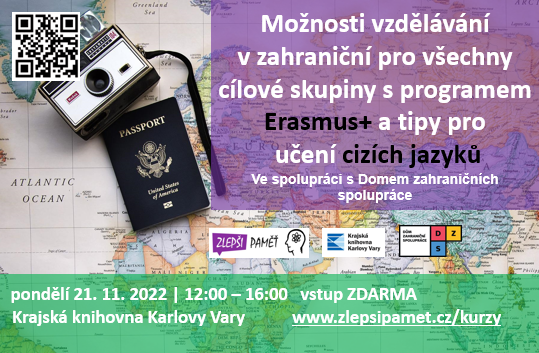 